 СОВЕТ  ДЕПУТАТОВ СЕЛЬСКОГО  ПОСЕЛЕНИЯ ДЕМШИНСКИЙ  СЕЛЬСОВЕТ Добринского муниципального района   Липецкой  областиРоссийской Федерации87-я  сессия  IV созываР Е Ш Е Н И Е13.08.2015г.                             с. Демшинка                                  №  248–рсО принятии изменений в Положение  «О бюджетном процессе в сельском поселении Демшинский сельсовет Добринского муниципального района Липецкой области»          Руководствуясь  Бюджетным кодексом Российской Федерации от 31 июля 1998 г. N 145-ФЗ, Федеральным законом № 131-ФЗ от 06.10.2003г. « Об общих принципах организации местного управления в Российской Федерации», Уставом  сельского поселения Демшинский сельсовет, учитывая решение постоянной комиссии по экономике, бюджету, муниципальной собственности и социальным вопросам, Совет депутатов сельского поселения Демшинский сельсоветРЕШИЛ:1. Принять изменения в Положение  «О бюджетном процессе в сельском поселении Демшинский сельсовет Добринского муниципального района Липецкой области» (принятое решением № 218-рс от 26.01.2015г.).2. Направить указанный нормативно-правовой акт главе сельского поселения для подписания и официального обнародования.3. Настоящее решение вступает в силу со дня его официального обнародования.Председатель Совета депутатовсельского поселенияДемшинский сельсовет                                                                 А. И. Двуреченских Приняты                                                          решением Совета депутатовсельского поселенияДемшинский сельсовет № 248 -рс    от 13.08.2015г.Изменения в Положение  «О бюджетном процессе в сельском поселении Демшинский сельсовет Добринского муниципального района Липецкой области»Статья 56. Сводная бюджетная роспись 1. Статью 56 « Сводная бюджетная роспись» дополнить частями 3 и 4 следующего содержания.       «3. Утверждённые показатели сводной бюджетной росписи должны соответствовать решению о бюджете сельского поселения.         В случае принятия решения о внесении изменений в решение о бюджете сельского поселения руководитель администрации сельского поселения утверждает соответствующие изменения в сводную бюджетную роспись.        4. В сводную бюджетную роспись могут быть внесены изменения в соответствии с решением руководителя администрации сельского поселения без внесения изменений в решение о бюджете сельского поселения по основанием, предусмотренным пунктом 3 статьи 217 Бюджетного кодекса Российской Федерации, и дополнительным основаниям, предусмотренным решением  о бюджете сельского поселения.»        2. Настоящие изменения вступают в силу с 1 января 2016 г.Глава сельского поселенияДемшинский сельсовет                                                            А. И. Двуреченских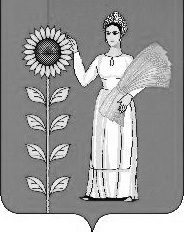 